 1.  Check service information for the recommended procedures to follow for inspecting and     servicing valve body parts.  Describe the recommended procedure.  _________________	____________________________________________________________________	____________________________________________________________________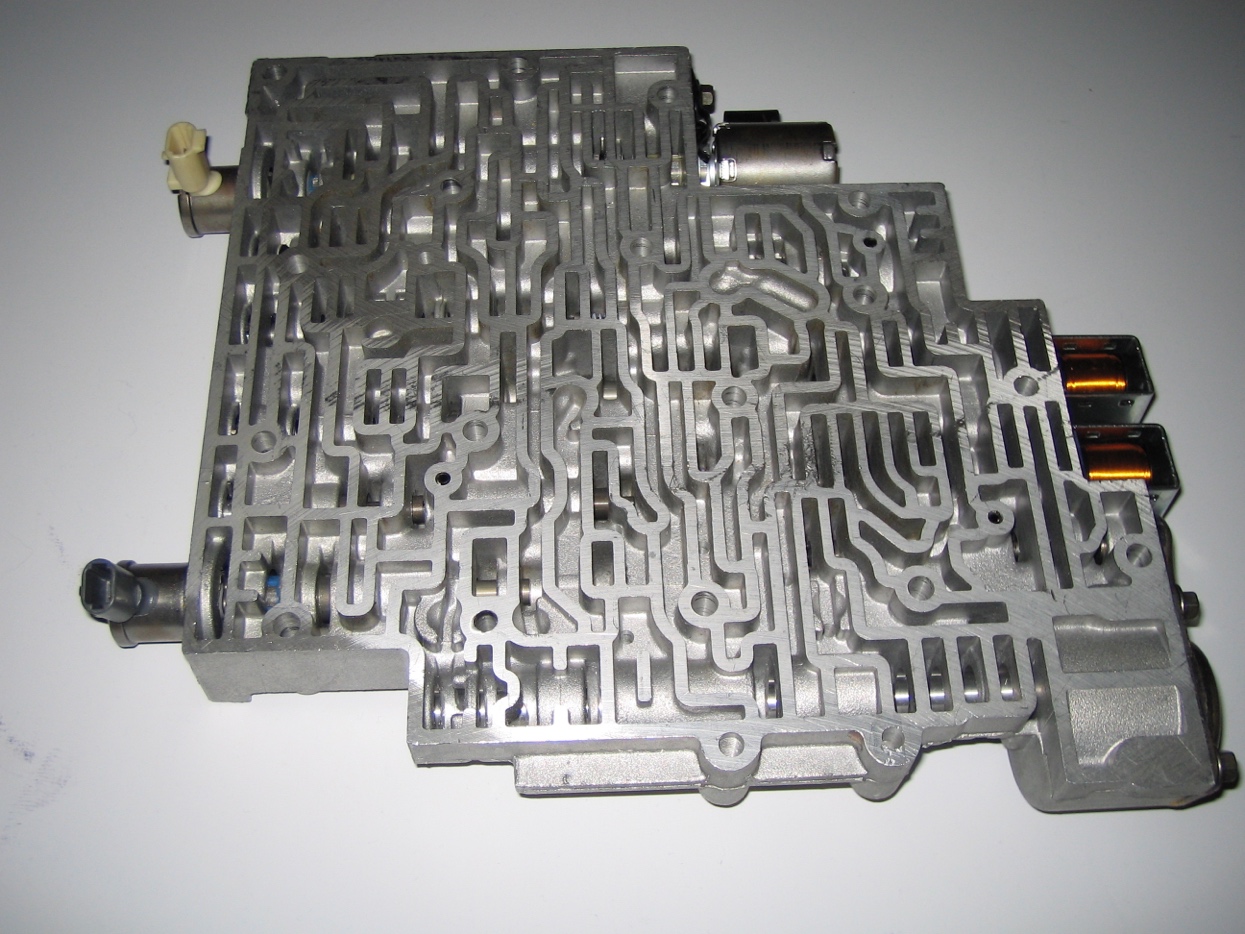  2.  List all cautions and warnings, including only use lint free cloths when servicing a valve      body.  List all that pertain.  _________________________________________________	____________________________________________________________________	____________________________________________________________________	____________________________________________________________________